Press releaseRural development fund to be used only for development Vikramjit Singh Sahney Member of Parliament Rajya Sabha, Congratulated Bhagwant Mann and Punjab government for passing a historic the Punjab Rural development Amendment bill, 2022, a legislation that ,unlike in previous years, will enable Rural Development fund given by Centre to be spent only on rural development like rural roads, construction of new & upgrading existing Mandis, storage facilities & relief to debt stressed farmers by automation mechanisation of mandis for facility of cleaning, sorting, drying & analyzing quality of grains along with Shipping silos, bag sacking and stitching. Shri Sahney also said that this will pave way for release of overdue amount of Rs 1674 crore by the Centre. He said "Punjab is now on the new and right path by concentrating on the rural progress and work towards the welfare of the farmers". He added, " this is indeed a historic decision”‐---‐--------------------------------------------------------------------ਪੇਂਡੂ ਵਿਕਾਸ ਫੰਡ ਦੀ ਵਰਤੋਂ ਵਿਕਾਸ ਲਈ ਹੀ ਕੀਤੀ ਜਾਵੇਵਿਕਰਮਜੀਤ ਸਿੰਘ ਸਾਹਨੀ ਸੰਸਦ ਮੈਂਬਰ ਰਾਜ ਸਭਾ, ਭਗਵੰਤ ਮਾਨ ਅਤੇ ਪੰਜਾਬ ਸਰਕਾਰ ਨੂੰ ਇਤਿਹਾਸਕ ਪੰਜਾਬ ਦਿਹਾਤੀ ਵਿਕਾਸ ਸੋਧ ਬਿੱਲ, 2022 ਪਾਸ ਕਰਨ ਲਈ ਵਧਾਈ ਦਿੱਤੀ, ਜੋ ਕਿ ਪਿਛਲੇ ਸਾਲਾਂ ਦੇ ਉਲਟ, ਕੇਂਦਰ ਦੁਆਰਾ ਦਿੱਤੇ ਗਏ ਪੇਂਡੂ ਵਿਕਾਸ ਫੰਡਾਂ ਨੂੰ ਹੀ ਖਰਚ ਕਰਨ ਦੇ ਯੋਗ ਬਣਾਏਗਾ। ਦਿਹਾਤੀ ਵਿਕਾਸ ਜਿਵੇਂ ਕਿ ਪੇਂਡੂ ਸੜਕਾਂ, ਨਵੀਆਂ ਮੰਡੀਆਂ ਦਾ ਨਿਰਮਾਣ ਅਤੇ ਨਵੀਨੀਕਰਨ, ਭੰਡਾਰਨ ਦੀਆਂ ਸਹੂਲਤਾਂ ਅਤੇ ਕਰਜ਼ੇ ਦੇ ਦਬਾਅ ਹੇਠ ਆਏ ਕਿਸਾਨਾਂ ਨੂੰ ਮੰਡੀਆਂ ਦੇ ਆਟੋਮੇਸ਼ਨ ਮਸ਼ੀਨੀਕਰਨ ਦੁਆਰਾ ਸਫ਼ਾਈ, ਛਾਂਟੀ, ਸੁਕਾਉਣ ਅਤੇ ਸ਼ਿਪਿੰਗ ਸਿਲੋਜ਼, ਬੋਰੀਆਂ ਦੀ ਬੋਰੀ ਅਤੇ ਸਿਲਾਈ ਦੇ ਨਾਲ ਅਨਾਜ ਦੀ ਗੁਣਵੱਤਾ ਦਾ ਵਿਸ਼ਲੇਸ਼ਣ ਕਰਨ ਦੀ ਸਹੂਲਤ ਲਈ ਰਾਹਤ।ਸ੍ਰੀ ਸਾਹਨੀ ਨੇ ਇਹ ਵੀ ਕਿਹਾ ਕਿ ਇਸ ਨਾਲ ਕੇਂਦਰ ਵੱਲੋਂ 1674 ਕਰੋੜ ਰੁਪਏ ਦੀ ਬਕਾਇਆ ਰਾਸ਼ੀ ਜਾਰੀ ਕਰਨ ਦਾ ਰਾਹ ਪੱਧਰਾ ਹੋ ਜਾਵੇਗਾ। ਉਨ੍ਹਾਂ ਕਿਹਾ ਕਿ "ਪੰਜਾਬ ਹੁਣ ਪੇਂਡੂ ਤਰੱਕੀ 'ਤੇ ਧਿਆਨ ਕੇਂਦਰਿਤ ਕਰਕੇ ਅਤੇ ਕਿਸਾਨਾਂ ਦੀ ਭਲਾਈ ਲਈ ਕੰਮ ਕਰਕੇ ਨਵੇਂ ਅਤੇ ਸਹੀ ਰਸਤੇ 'ਤੇ ਹੈ"। ਉਸਨੇ ਅੱਗੇ ਕਿਹਾ, "ਇਹ ਸੱਚਮੁੱਚ ਇੱਕ ਇਤਿਹਾਸਕ ਫੈਸਲਾ ਹੈ"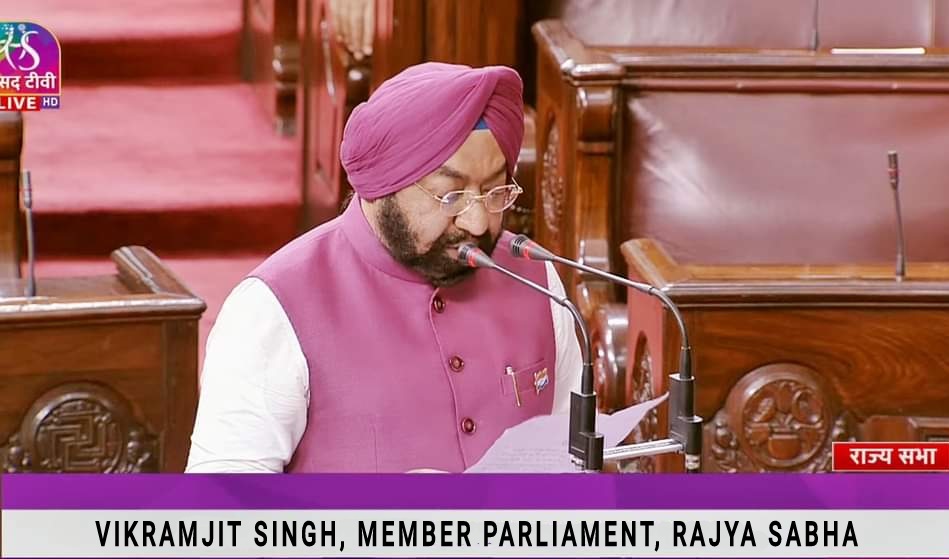 